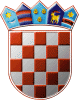 REPUBLIKA HRVATSKAIZBORNO POVJERENSTVO IX. IZBORNE JEDINICEZADAR, 29.06.2020.Na osnovi članka 61. točke 2. Zakona o izborima zastupnika u Hrvatski sabor („Narodne novine“, broj 66/15-pročišćeni tekst, 104/15-Odluka i Rješenje Ustavnog suda Republike Hrvatske, broj U-I-1397/2015 od 24. rujna 2015., 48/18 i 98/19), Izborno povjerenstvo IX. izborne jedinice donosiISPRAVAK RJEŠENJAO ODREĐIVANJU BIRAČKIH MJESTANA PODRUČJU GRADA ZADRAIspravlja se Rješenje o određivanju biračkih mjesta na području Grada Zadra od 24. lipnja 2020.,  tako da isto glasi: 42. Biračko mjesto broj                                      42.POLUOTOKOSNOVNA ŠKOLA "PETAR PRERADOVIĆ" ZADAR, TRG PETRA PRERADOVIĆA 1na kojem će glasovati birači s prebivalištem uZADAR: BEDEMI ZADARSKIH POBUNA, ISTARSKA OBALA, JADRINA ULICA, KAZALIŠNI PROLAZ, LIBURNSKA OBALA, OBALA KRALJA PETRA KREŠIMIRA IV, PERIVOJ GOSPE OD ZDRAVLJA, POD BEDEMOM, POLJANA NATKA NODILA, POLJANA POŽARIŠĆE, PRILAZ HRVATSKE ČITAONICE, PROLAZ BANA PALIŽNE, PROLAZ CARA AUGUSTA, STOMORICA, TRG PETRA PRERADOVIĆA, TRG SERDARA STOJANA JANKOVIĆA, TRG SV. FRANE, TRG SV. STOŠIJE, TRG TRI BUNARA, ULICA ALESANDRA PARAVIJE, ULICA BOŽIDARA PETRANOVIĆA, ULICA BRAĆE BERSA, ULICA BRAĆE BILŠIĆ, ULICA C. F. BIANCHINIJA, ULICA FRA DONATA FABIJANIĆA, ULICA GRGURA MRGANIĆA, ULICA IVANA BRČIĆA, ULICA IVANA DANILA, ULICA IVANA TANZLINGERA ZANOTTIJA, ULICA JAKŠE ČEDOMILA-ČUKE, ULICA JEROLIMA VIDULIĆA, ULICA JURJA BIJANKINIJA, ULICA KNEZOVA ŠUBIĆA BRIBIRSKIH, ULICA LUKE JELIĆA, ULICA NADBISKUPA MATE KARAMANA, ULICA PRAVDONOŠE, ULICA PROKONZULA GRGURA, ULICA SV. LEOPOLDA BOGDANA MANDIĆA, ULICA ZADARSKOG MIRA 1358.44. Biračko mjesto broj                                      44.POLUOTOKOSNOVNA ŠKOLA "PETAR PRERADOVIĆ" ZADAR, TRG PETRA PRERADOVIĆA 1na kojem će glasovati birači s prebivalištem uZADAR: FOŠA, KOVAČKA ULICA, PERIVOJ VLADIMIRA NAZORA, POLJANA PAVLA PAVLOVIĆA, POLJANA ŠIME BUDINIĆA, POLJANA ZEMALJSKOG ODBORA, RIVNICA, SIRAC, SOKOLSKA ULICA, STUBE F. SALGHETTI-DRIOLIJA, TRG PET BUNARA, TRG PETRA ZORANIĆA, ULICA ANTE KUZMANIĆA, ULICA BARTULA KAŠIĆA, ULICA DON IVE PRODANA, ULICA ELIZABETE KOTROMANIĆ, ULICA FEDERICA GRISOGONA, ULICA FRA ŠIMUNA KLIMANTOVIĆA, ULICA FRANJE IZ MILANA, ULICA ILIJE SMILJANIĆA, ULICA KNEZOVA POSEDARSKIH, ULICA KRALJA DMITRA ZVONIMIRA, ULICA KREŠIMIRA ĆOSIĆA, ULICA MADIJEVACA, ULICA MATICE DALMATINSKE, ULICA MIHOVILA PAVLINOVIĆA, ULICA NARODNOG LISTA, ULICA RAFAELA LEVAKOVIĆA, ULICA RUĐERA BOŠKOVIĆA, ULICA STRATICO, ULICA ŠIME LJUBAVCA, ULICA ŠIME LJUBIĆA, ULICA ŠIME VITASOVIĆA, ULICA ŠPIRE BRUSINE, ULICA VLADIMIRA PAPAFAVE, VAROŠKA ULICA, ZORE DALMATINSKE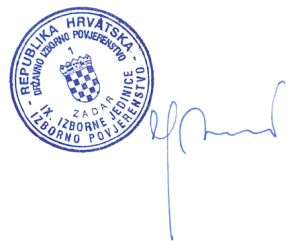 PredsjednikMARIJAN BITANGA